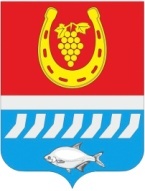 СОБРАНИЕ ДЕПУТАТОВ ЦИМЛЯНСКОГО РАЙОНАРЕШЕНИЕНа основании поступивших заявлений муниципального образования «Лозновское сельское поселение» от 14.08.2019 № 102/16/202, от 04.09.2019     № 102/16/226, в соответствии с Федеральным законом от 06.10.2003 № 131-ФЗ «Об общих принципах организации местного самоуправления в Российской Федерации», пунктом 3 статьи 62 Устава муниципального образования «Цимлянский район», в целях благоустройства территории Лозновского сельского поселения, Собрание депутатов Цимлянского районаРЕШИЛО:1. Утвердить перечень муниципального имущества, предлагаемого к передаче из муниципальной собственности муниципального образования «Цимлянский район», в муниципальную собственность муниципального образования «Лозновское сельское поселение», согласно приложению.2. Настоящее решение вступает в силу с момента его официального опубликования.3. Контроль за исполнением решения возложить на комиссию по бюджету, налогам и собственности Собрания депутатов Цимлянского района. Председатель Собрания депутатов – глава Цимлянского района                                                               Л.П. ПерфиловаПриложение к решению Собрания депутатов Цимлянского районаот 19.09.2019 № 232ПЕРЕЧЕНЬмуниципального имущества, предлагаемого к передаче из муниципальной собственности муниципального образования «Цимлянский район» в муниципальную собственность муниципального образования«Лозновское сельское поселение»Председатель Собрания депутатов – глава Цимлянского района                                                               Л.П. Перфилова19.09.2019№ 232г. ЦимлянскОб утверждении перечня имущества, предлагаемого к передаче из муниципальной собственности муниципального образования «Цимлянский район» в муниципальную собственность муниципального образования «Лозновское сельское поселение»№ 
п/пНаименование и характеристики передаваемого имущества1Свалка бытовых отходов, назначение: нежилое, площадью 16114 кв.м., расположенная по адресу: Россия, Ростовская область, Цимлянский район, ст-ца Камышевская, 1,24 км северо-западнее ст.Камышевская2ВАЗ 212300, CHEVROLET NIVA, 2008 года выпуска, модель № двигателя 2123, 0271134, шасси (рама) отсутствует, идентификационный номер (VIN) Х9L21230080259277, цвет: светло-серебристый металлик